INDICAÇÃO Nº 1274/2015Indica ao Poder Executivo Municipal a roçagem de mato nas laterais da Estrada de Cillos.Excelentíssimo Senhor Prefeito Municipal, Nos termos do Art. 108 do Regimento Interno desta Casa de Leis, dirijo-me a Vossa Excelência para indicar que, por intermédio do Setor competente, execute a roçagem de mato nas laterais da Estrada de Cillos.Justificativa:Este vereador foi procurado por munícipes, informando que o mato está muito alto nas laterais da Estrada de Cillos, causando insegurança à população que transitam pelo local.Plenário “Dr. Tancredo Neves”, em 24 de março de 2.015.Carlos Fontes-vereador-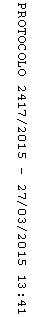 